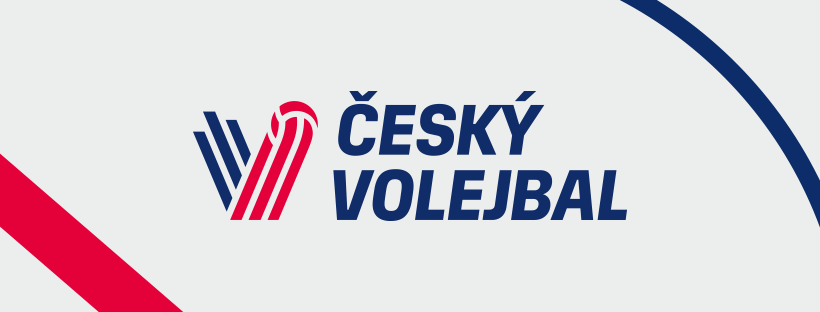 Nominace RD žen na VT Brno 26. – 28. 5. 2019Kossányiová AndreaSHodanová EvaSTrnková VeronikaBOrvošová GabrielaUSvobodová EvaSVyklická KláraBPurchartová BarboraBDostálová VeronikaLMlejnková MichaelaSPatočková TerezaUVaňková NikolaLŠmídová PavlaNDigrinová DanielaLKopecká SimonaNHolásková KateřinaB